نموذج للخطة التشغيلية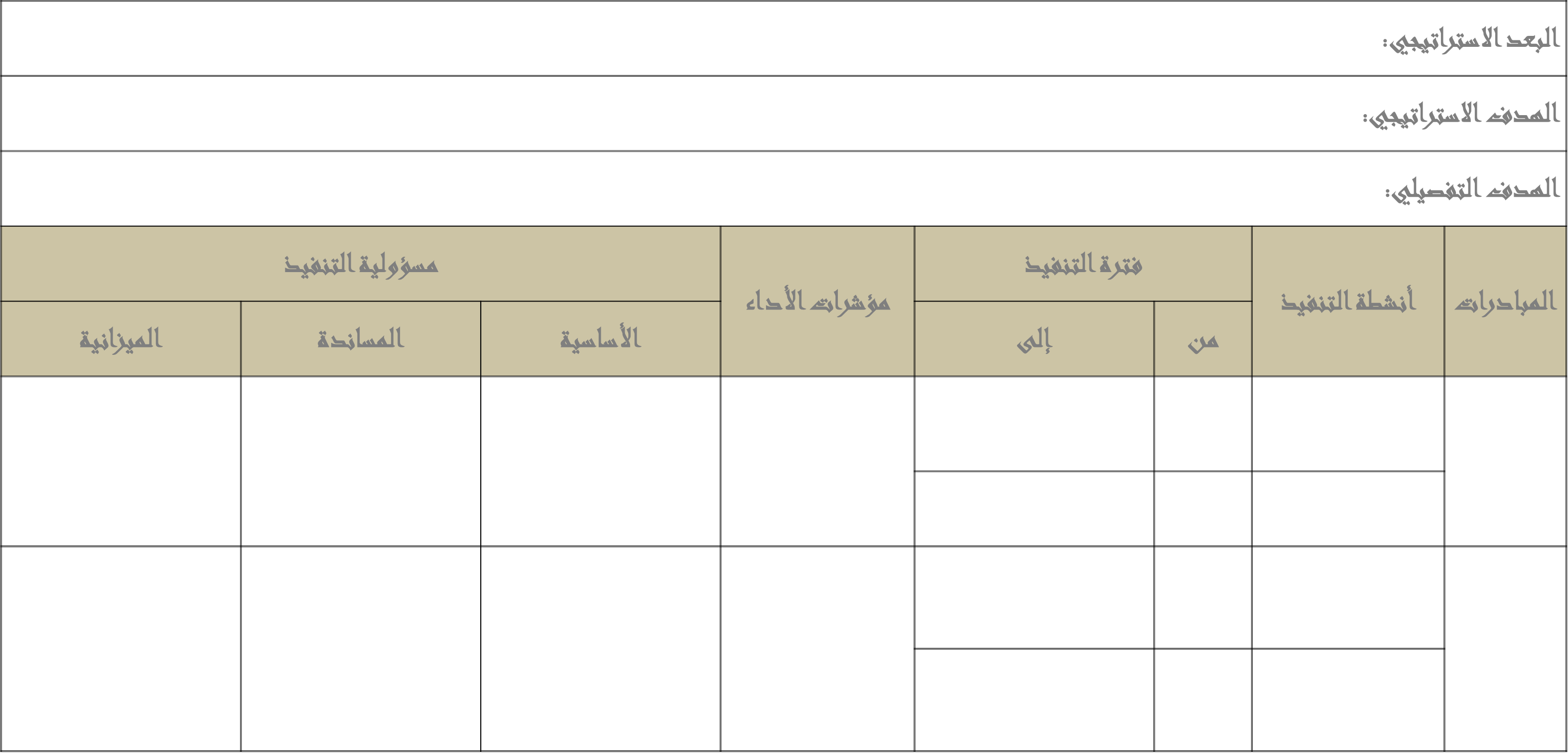 نموذج قياس مؤشر التخطيط التشغيلي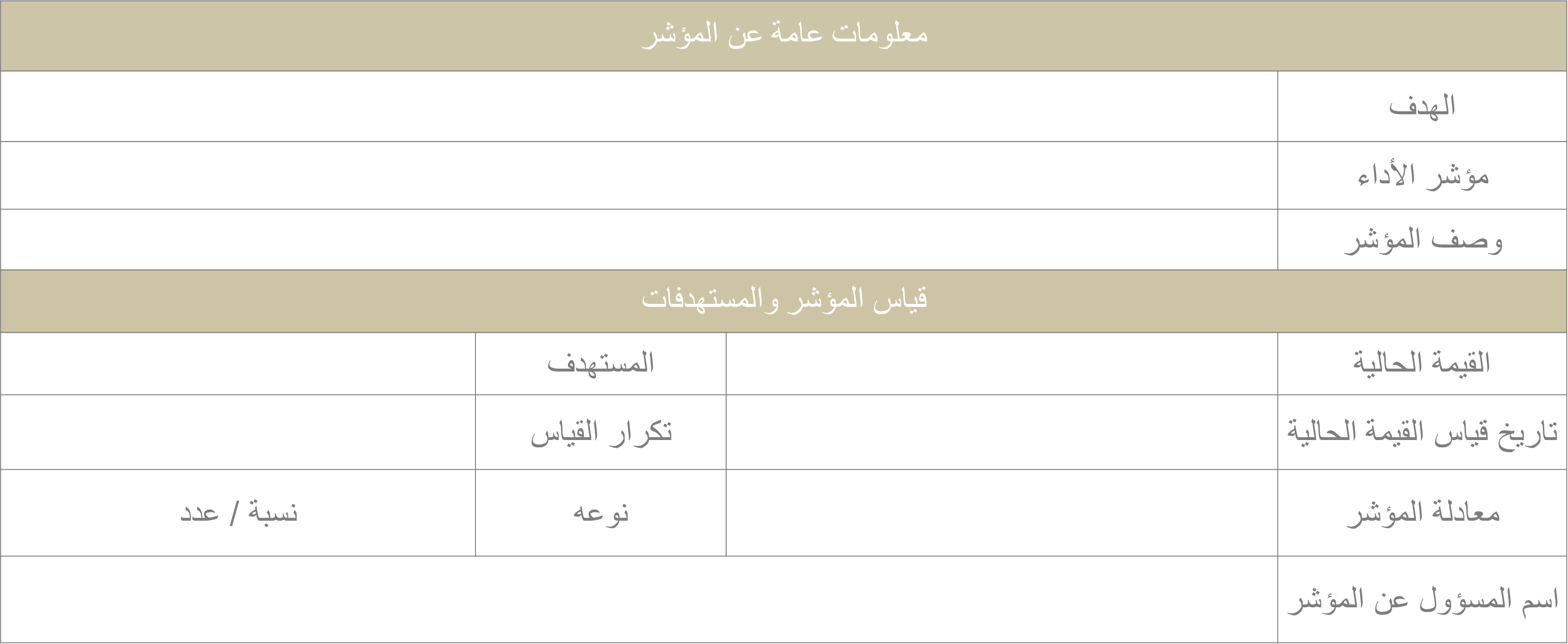 نموذج متابعة تنفيذ مبادرة في الخطة التشغيلية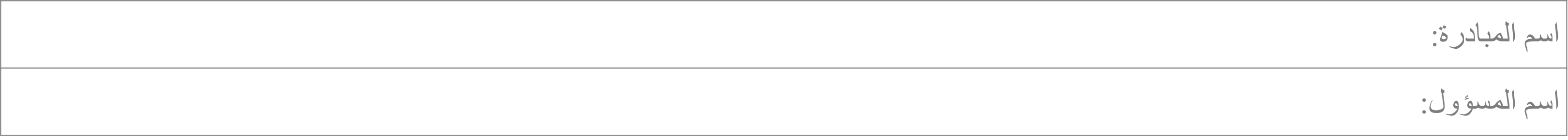 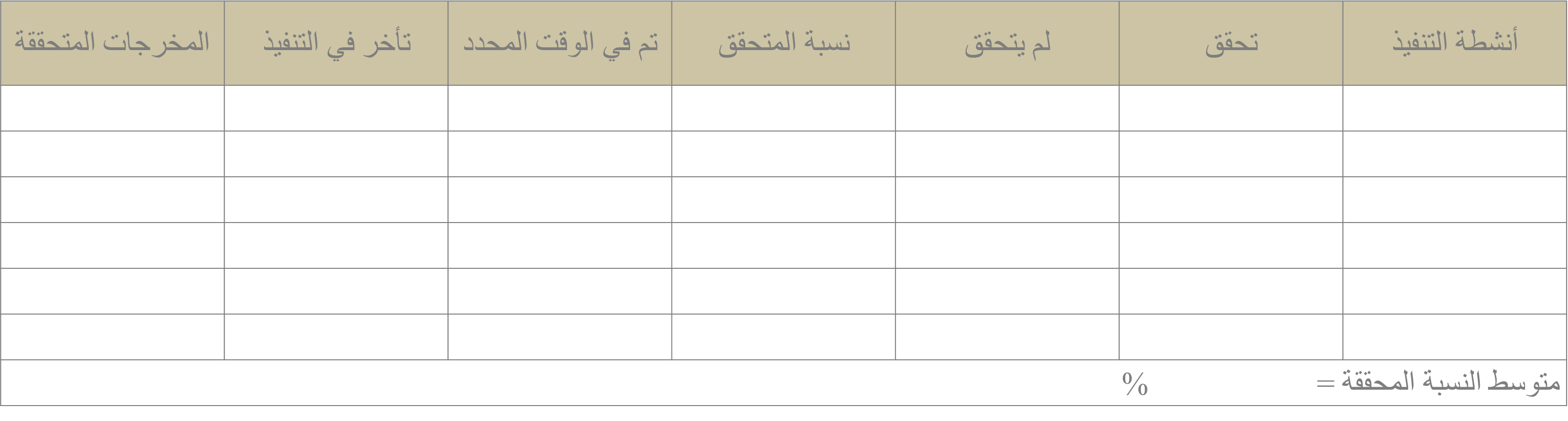 الصعوبات والمعوقات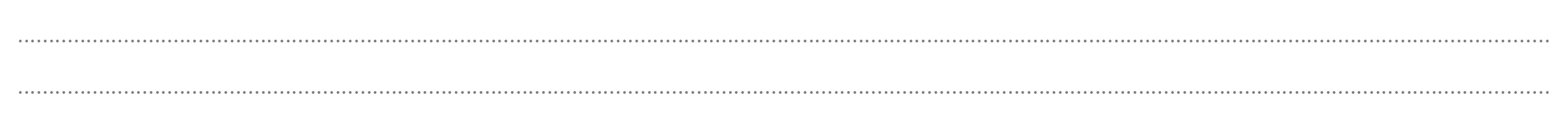 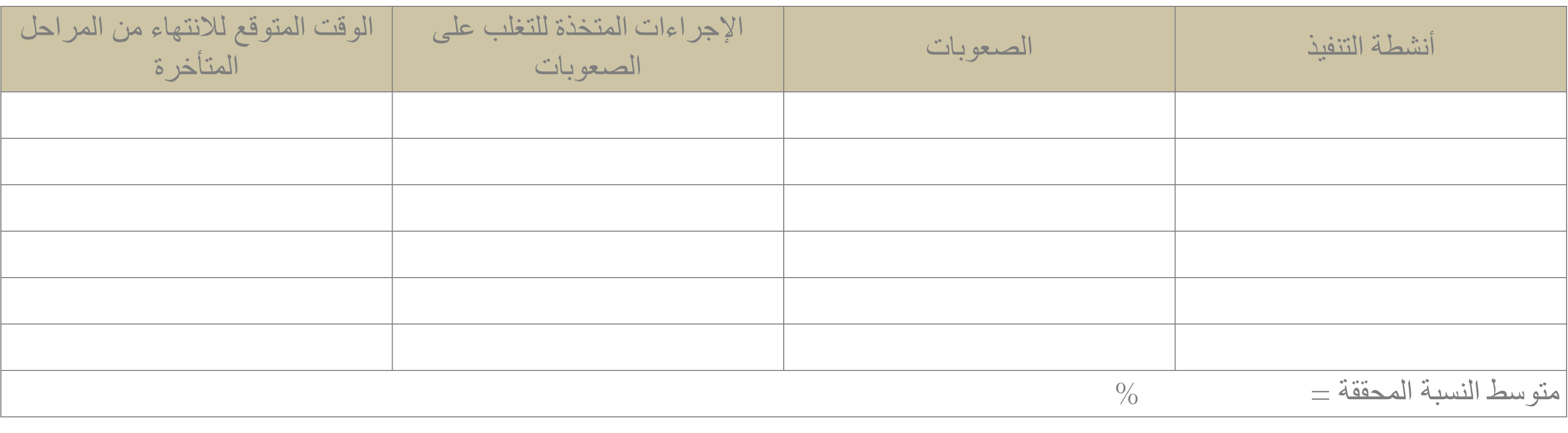 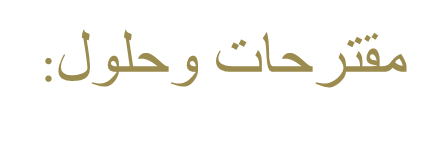     المسؤول المباشر: الاسم:...........................................................                      التوقيع: .........................................................